1.10	las necesidades de espectro y la posibilidad de adoptar disposiciones reglamentarias para la introducción y utilización del Sistema Mundial de Socorro y Seguridad Aeronáuticos (GADSS) de conformidad con la Resolución 426 (CMR-15);IntroducciónLa Organización de Aviación Civil Internacional (OACI) ha elaborado un concepto de funcionamiento (ConOps) para apoyar el futuro desarrollo de un Sistema Mundial de Socorro y Seguridad Aeronáuticos (GADSS).Se presenta aquí una propuesta para completar las disposiciones reglamentarias presentadas en la primera propuesta común europea (ECP), ya adoptada por la CEPT.PropuestaARTÍCULO 30Disposiciones generalesSección I − IntroducciónADD	EUR/16A10A1/130.1A	§1A	El concepto de Sistema Mundial de Socorro y Seguridad Aeronáuticos (SMSSA) no establece prioridad alguna en el Reglamento de Radiocomunicaciones ni impone restricciones adicionales a otros sistemas del mismo servicio de radiocomunicaciones o de otros servicios. En particular, los sistemas que participan en el SMSSA no requerirán una protección contra la interferencia superior a la de los criterios de compartición consignados en este Reglamento, en las Recomendaciones UIT-R o en acuerdos especiales previstos en dicho Reglamento.     (CMR-19)Motivos:	El Sistema Mundial de Socorro y Seguridad Aeronáuticos es un concepto de funcionamiento que establece requisitos de alto nivel, pero no define los dispositivos/equipos que contribuirán al cumplimiento de esos requisitos. El SMSSA no contiene las características técnicas que necesitaría el UIT-R para poder realizar estudios de compatibilidad y compartición con otros sistemas del mismo servicio y de otros servicios. Con la adición de esta disposición se quiere evitar que el SMSSA tenga asociado un estatus de seguridad especial que pueda afectar a otros servicios a los que están atribuidas la misma banda de frecuencias o bandas adyacentes.______________Conferencia Mundial de Radiocomunicaciones (CMR-19)
Sharm el-Sheikh (Egipto), 28 de octubre – 22 de noviembre de 2019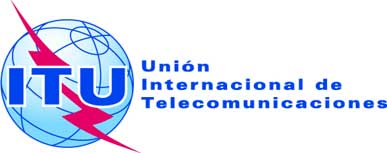 SESIÓN PLENARIAAddéndum 1 al
Documento 16(Add.10)-S8 de octubre de 2019Original: inglésPropuestas Comunes EuropeasPropuestas Comunes EuropeasPropuestas para los trabajos de la ConferenciaPropuestas para los trabajos de la ConferenciaPunto 1.10 del orden del díaPunto 1.10 del orden del día